Valeria Noemi López Correa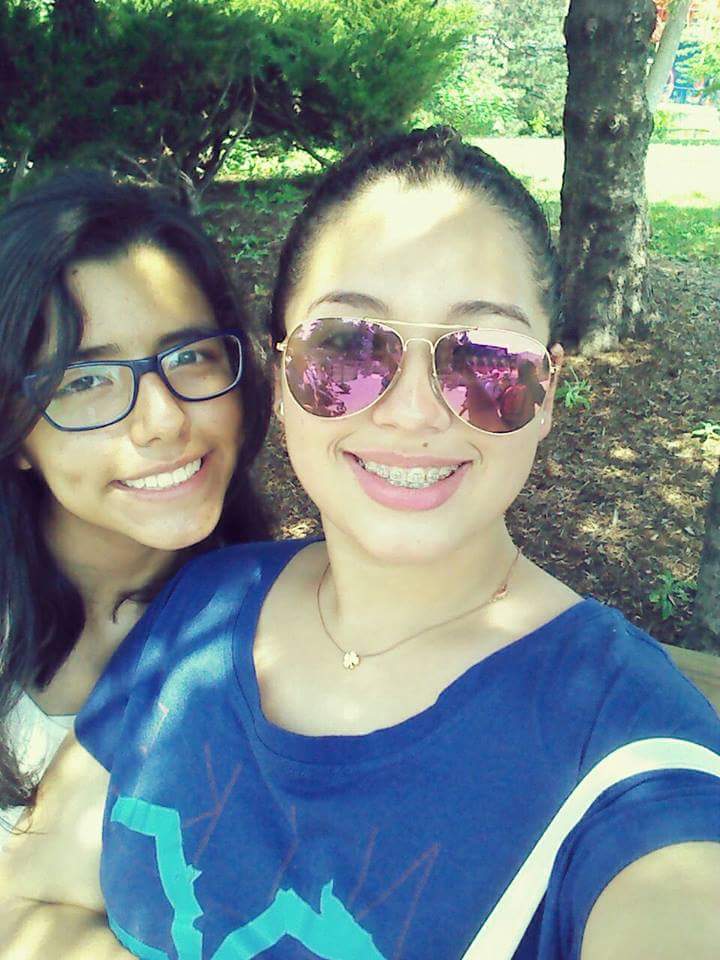 Summary Energetic young woman. Expert in identifying  problems and solving them in the most calm and easy but competent way possible. Good with all types of people.EducationMiddle school: Centro Escolar Albatros. GPA: 9.5High School: Lamar. Current GPA: 96.6English: Academic Diploma PDU. Proulex.Academic Diploma PC. Proulex. Cambridge KET. B1 (currently studying C1)Kumon ProgramExperienceKumon Center: experienced on teaching from kids to adults. Extended knowledge in math.